TURTO VALDYMO IR ŪKIO DEPARTAMENTO PRIE LIETUVOS RESPUBLIKOS VIDAUS REIKALŲ MINISTERIJOS DIREKTORIUSĮSAKYMASDĖL TURTO VALDYMO IR ŪKIO DEPARTAMENTO PRIE LIETUVOS RESPUBLIKOS VIDAUS REIKALŲ MINISTERIJOS DIREKTORIAUS . RUGSĖJO 26 D. ĮSAKYMO NR. 8V-123 „DĖL TURTO VALDYMO IR ŪKIO DEPARTAMENTO PRIE LIETUVOS RESPUBLIKOS VIDAUS REIKALŲ MINISTERIJOS SUPAPRASTINTŲ VIEŠŲJŲ PIRKIMŲ TAISYKLIŲ PATVIRTINIMO“ PAKEITIMO . vasario   3    d. Nr. 8V-24Vilnius	1. P a k e i č i u Turto valdymo ir ūkio departamento prie Lietuvos Respublikos vidaus reikalų ministerijos supaprastintų viešųjų pirkimų taisykles, patvirtintas Turto valdymo ir ūkio departamento prie Lietuvos Respublikos vidaus reikalų ministerijos direktoriaus . rugsėjo 26 d. įsakymu Nr. 8V-123 „Dėl Turto valdymo ir ūkio departamento prie Lietuvos Respublikos vidaus reikalų ministerijos supaprastintų viešųjų pirkimų taisyklių patvirtinimo“ (Turto valdymo ir ūkio departamento prie Lietuvos Respublikos vidaus reikalų ministerijos direktoriaus . kovo 10 d. įsakymo Nr. 8V-14 redakcija), ir išdėstau jas nauja redakcija (pridedama).	2. N u s t a t a u, kad įsigaliojus šiam įsakymui, iki jo įsigaliojimo pradėti pirkimai atliekami pagal Turto valdymo ir ūkio departamento prie Lietuvos Respublikos vidaus reikalų ministerijos supaprastintų viešųjų pirkimų taisyklių, patvirtintų Turto valdymo ir ūkio departamento prie Lietuvos Respublikos vidaus reikalų ministerijos direktoriaus . rugsėjo 26 d. įsakymu Nr. 8V-123 „Dėl Turto valdymo ir ūkio departamento prie Lietuvos Respublikos vidaus reikalų ministerijos supaprastintų viešųjų pirkimų taisyklių patvirtinimo“ (Turto valdymo ir ūkio departamento prie Lietuvos Respublikos vidaus reikalų ministerijos direktoriaus . kovo 10 d. įsakymo Nr. 8V-14 redakcija), nuostatas.Direktoriaus pavaduotojas, laikinai atliekantis direktoriaus funkcijas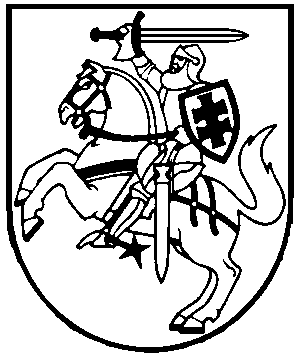 